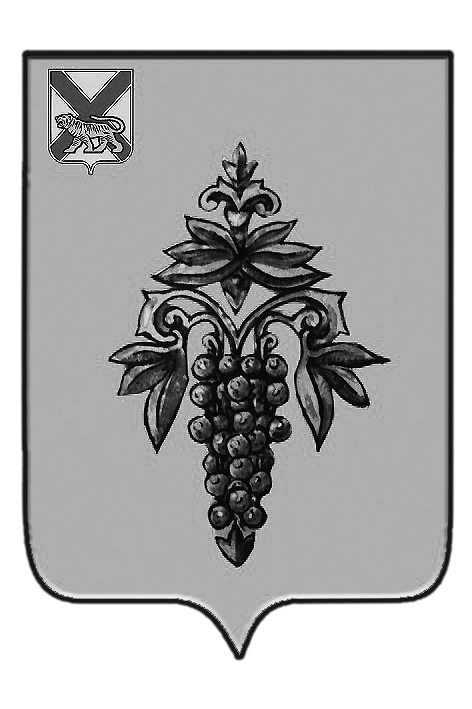 ДУМА ЧУГУЕВСКОГО МУНИЦИПАЛЬНОГО РАЙОНА Р  Е  Ш  Е  Н  И  ЕВ соответствии со статьей 16 Устава Чугуевского муниципального района, Дума Чугуевского муниципального районаРЕШИЛА:	1. Принять решение «Положение  об участии  в  профилактике  терроризма  и экстремизма, а также в минимизации  и (или)  ликвидации последствий  проявлений терроризма и   экстремизма на территории  Чугуевского  муниципального района» (прилагается).	2. Направить указанное решение главе Чугуевского муниципального района для подписания и опубликования.	3. Настоящее решение вступает в силу со дня принятия.ДУМА ЧУГУЕВСКОГО МУНИЦИПАЛЬНОГО РАЙОНА Р  Е  Ш  Е  Н  И  ЕПринято Думой Чугуевского муниципального района «26» декабря 2014 годаСтатья 1. Общие положенияНастоящее Положение разработано в соответствии с  Конституцией Российской Федерации, Федеральными законами от 25 июля 2002 года № 114-ФЗ «О противодействии экстремистской деятельности», от 6 октября 2003 года № 131-ФЗ «Об общих принципах организации местного самоуправления в Российской Федерации», от 6 марта 2006 года № 35-ФЗ «О противодействии терроризму», Указом Президента Российской Федерации от 15 февраля 2006 года № 116 «О мерах по противодействию терроризму», Концепцией противодействия терроризму в Российской Федерации, утвержденной Президентом Российской Федерации 5 октября 2009 года, Уставом Чугуевского муниципального района и определяет полномочия органов местного самоуправления Чугуевского муниципального района в профилактике терроризма и экстремизма, а также в минимизации и (или) ликвидации последствий проявлений терроризма и экстремизма на территории Чугуевского муниципального района.Статья 2. Цели и задачи2.1. Целью участия в профилактике терроризма и экстремизма, а также минимизации и (или) ликвидации последствий проявлений терроризма и экстремизма на территории Чугуевского муниципального района является повышение уровня безопасности и защищенности населения и муниципальных      учреждений Чугуевского муниципального    района путем совершенствования системы профилактических мер антитеррористической и анти экстремистской  направленности.2.2. Задачи, необходимые для выполнения поставленной цели:- повысить эффективность взаимодействия субъектов антитеррористической деятельности с активизацией участия негосударственных организаций, объединений и граждан в противодействии террористическим и экстремистским проявлениям;- усилить информационно-пропагандистскую деятельность, направленную на противодействие терроризму и экстремизму;-  обеспечить безопасность и антитеррористическую защищенность населения и муниципальных учреждений.Решение данных задач осуществляется путем реализации муниципальных программ Чугуевского муниципального района, механизм реализации которых основывается на четком разграничении полномочий и ответственности всех исполнителей.Статья 3.  Компетенция органов местного самоуправления3.1. Дума Чугуевского муниципального района:- принимает решения по вопросам участия в профилактике терроризма и экстремизма, а также минимизации и (или) ликвидации последствий проявлений терроризма и экстремизма в границах городского округа.3.2. Администрация Чугуевского муниципального района:- запрашивает в установленном порядке от территориальных органов федеральных органов исполнительной власти информацию, документы и материалы, необходимые для реализации настоящего Положения;- осуществляет информационно-профилактические мероприятия во взаимодействии с территориальными органами федеральных органов исполнительной власти, общественными объединениями, населением городского округа;- осуществляет мероприятия по обеспечению антитеррористической защищенности населения и муниципальных учреждений;-  принимает муниципальные правовые акты по реализации настоящего Положения.        Статья 4. Финансовое обеспечениеФинансирование осуществления мероприятий по обеспечению безопасности людей на водных объектах на территории Чугуевского муниципального района, охране их жизни и здоровья, осуществляется за счет средств бюджета Чугуевского муниципального района.Статья 5. Вступление в силу ПоложенияНастоящее Положение вступает в силу со дня его официального опубликования. «26» декабря 2014 г.№ 551-НПА От 26.12.2014г.№  551 О Положении  об участии  в  профилактике  терроризма  и экстремизма, а также в минимизации  и (или)  ликвидации последствий  проявлений терроризма и   экстремизма на территории  Чугуевского  муниципального районаО Положении  об участии  в  профилактике  терроризма  и экстремизма, а также в минимизации  и (или)  ликвидации последствий  проявлений терроризма и   экстремизма на территории  Чугуевского  муниципального районаПредседатель ДумыЧугуевского муниципального районаП.И.ФедоренкоПоложение  об участии  в  профилактике  терроризма  и экстремизма, а также в минимизации  и (или)  ликвидации последствий  проявлений терроризма и   экстремизма на территории  Чугуевского  муниципального районаГлава Чугуевского муниципального районаА.А.Баскаков